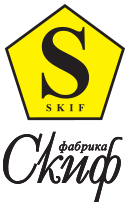 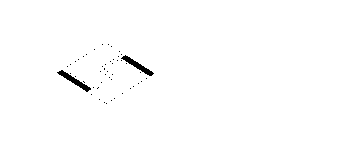      ТД ''УРАЛСНАБ''	ПРАЙС-ЛИСТ НА СТОЛЕШНИЦЫ «СКИФ» цена действительная с 01.12.2017Наш адрес: ул.Пойма, 25 Ател. 50-62-13, 50-54-39, 50-51-74, 90-18-14 Режим работы: ПН-ПТ 8.00-17.00, обед 12.00-12.30 , Сб и Вс - выходной WWW.URALSNABIZH.RU, E-Mail: 506213@mail.ruНаименованиеФорматЦенаСтолешницы3050х600х26мм матовая1380Столешницы3050х600х26мм глянцевая1920Столешницы3050х600х38мм Влагостойкая матовая2120Столешницы3050х600х38мм Влагостойкая глянцевая2480Столешницы3050х600х38мм Влагостойкая глянцевая с металлизированным оверлеем(55,56,4220, 4330)3850Столешницы3050х(601~900)х26мм матовая3150Столешницы3050х(601~900)х26мм глянцевая4020Столешницы3050х(901~1200)х26мм матовая4600Столешницы3050х(901~1200)х26мм глянцевый5850Столешницы3050х(601~900)х38мм Влагостойкая матовая4740Столешницы3050х(601~900)х38мм Влагостойкая глянцевая5250Столешницы3050х(901~1200)х38мм Влагостойкая матовая6890Столешницы3050х(901~1200)х38мм Влагостойкая глянцевая7840Мебельный щит3050х600х6мм матовый1380Мебельный щит3050х600х6мм глянцевый1920Мебельный щит3050х600х6мм глянцевый с металлизированным оверлеем (55,56,4220, 4330)3350Мебельный щит3050х1200х6мм матовый3255Мебельный щит3050х1200х6мм глянцевый4580Кромка3050х32мм без клея и с клеем110Кромка3050х50мм с клеем150Планки алюминиевыедлина 600ммТорцевая планка 28мм75Планки алюминиевыедлина 600ммТорцевая планка 38мм85Планки алюминиевыедлина 600ммТорцевая планка 6мм45Планки алюминиевыедлина 600ммСоединительная планка 28мм75Планки алюминиевыедлина 600ммСоединительная планка 38мм85Планки алюминиевыедлина 600ммСоединительная планка 6мм45Планки алюминиевыедлина 600ммЩелевая планка 28мм75Планки алюминиевыедлина 600ммЩелевая планка 38мм85Планки алюминиевыедлина 600ммУгловая планка 6мм F-образная 6мм45Планки алюминиевыедлина 600ммУгловая планка 6мм «Елочка» 6мм55Складская программа декоров в наличииСкладская программа декоров в наличииСкладская программа декоров в наличииСкладская программа декоров в наличии(01) Венге(02) Серебряный лес(03) Маврикийская ракушка(04) Оникс, мрамор беж(05) Черногория(06) Бисер(07) Песок(08) Асфальт(09) Золотая паутина(10) Белая матовая, глянцевая(102) Альмандин(106) Мистик страйп(107) Лоредо орех(11) Питон(118) Оникс зеленый(119) Венге седой(12) Марокканский камень(120) Олива жемчужная(125) Эдельвейс(126) Серебряный эдельвейс(127) Белый узор(129) Седая ночь(130) Сахара белая(133) Дуглас светлый(135) Дуглас темный(137) Рива(139) Ледяной дождь (14) Каррара, серый мрамор(141) Янтарь(142) Алюминиевая рябь(143) Бежевый металл(145) Мадрид(146) Вяз(154) Белый дуб(155) Берилл(156) Берилл бежевый(157) Берилл голубой(164) Пестрый камень(167) Корень вяза(17) Береза песчаная(173) Луксор(174) Марсель(175) Тростник(176) Мозайка(178) Колорадо(18) Паттайя(182) Королевский опал светлый(183) Королевский опал(184) Шоколадный опал(185) Гранатовый опал(188) Алтея(19) Гранитная крошка(191) Новое бистро(192) Новая аляска(20) Мрамор марквина черный глянец(21) Черное серебро глянец(22) Черная бронза глянец(228) Белые камни(23) Бук(230) Амаретто(24) Мексика(248) Артстоун бежевый(25) Зимняя вишня(26) Гранит черный(27) Мрамор зеленый(275) Амбас(288) Аламбра(31) Мрамор аргентина(34) Мрамор розовый(35) Мрамор Саламанка(36) Гранит пестрый(38) Белый перламутр(400) Бриллиант белый(401) Бриллиант черный(402) Бриллиант фантазийный(41) Белый мрамор глянец(42) Алюминий (422) Артстоун(4220) Артстоун глянец(433) Диамант(4330) Диамант глянец(44) Светлые ветви(45) Лесные ветви(46) Кастилло темный(47) Оникс желтый(50) Модена(51) Оникс коричневый(54) Мрамор какао(55) Ледяная искра светлая глянец(56) Ледяная искра темная глянец(57) Малага(58) Винтажное дерево(59) Травертин серый(60) Мрамор итальянский(66) Лен(67) Аттика(69) Дамаск(72) Камель(73) Розовый каньон(74) Слоновая кость(82) Старый дуб(83) Голубой коньон